     ΧΡΙΣΤΟΥΓΕΝΝΙΑΤΙΚΕΣ ΔΡΑΣΕΙΣ ΑΓΑΠΗΣ ΚΑΙ ΠΡΟΣΦΟΡΑΣ ΣΤΟ 
                               ΓΥΜΝΑΣΙΟ ΑΓΙΑΣ ΒΑΡΒΑΡΑΣ

     Τη Δευτέρα 19/12 αντιπροσωπεία του σχολείου επισκέφτηκε την ιερά μονή Καλυβιανής και παρέδωσε ρούχα που είχαν συγκεντρώσει μαθητές και εκπαιδευτικοί. Στη συνέχεια η αντιπροσωπεία μετέβη στο ΕΕΕΕΚ Τυμπακίου όπου δώρησε παιχνίδια που συγκέντρωσαν μαθητές και εκπαιδευτικοί.    Την Παρασκευή 23/12 αντιπροσωπεία μαθητών μετέβη στο Δημαρχείο, στο Κέντρο Υγείας, και στον Πολιτιστικό Σύλλογο προκειμένου να πει τα κάλαντα και να παραδώσει κάρτα με Χριστουγεννιάτικες ευχές.

Ευχόμαστε ολόψυχα Καλά Χριστούγεννα, με υγεία, ευημερία και χαρές.
Με εκτίμηση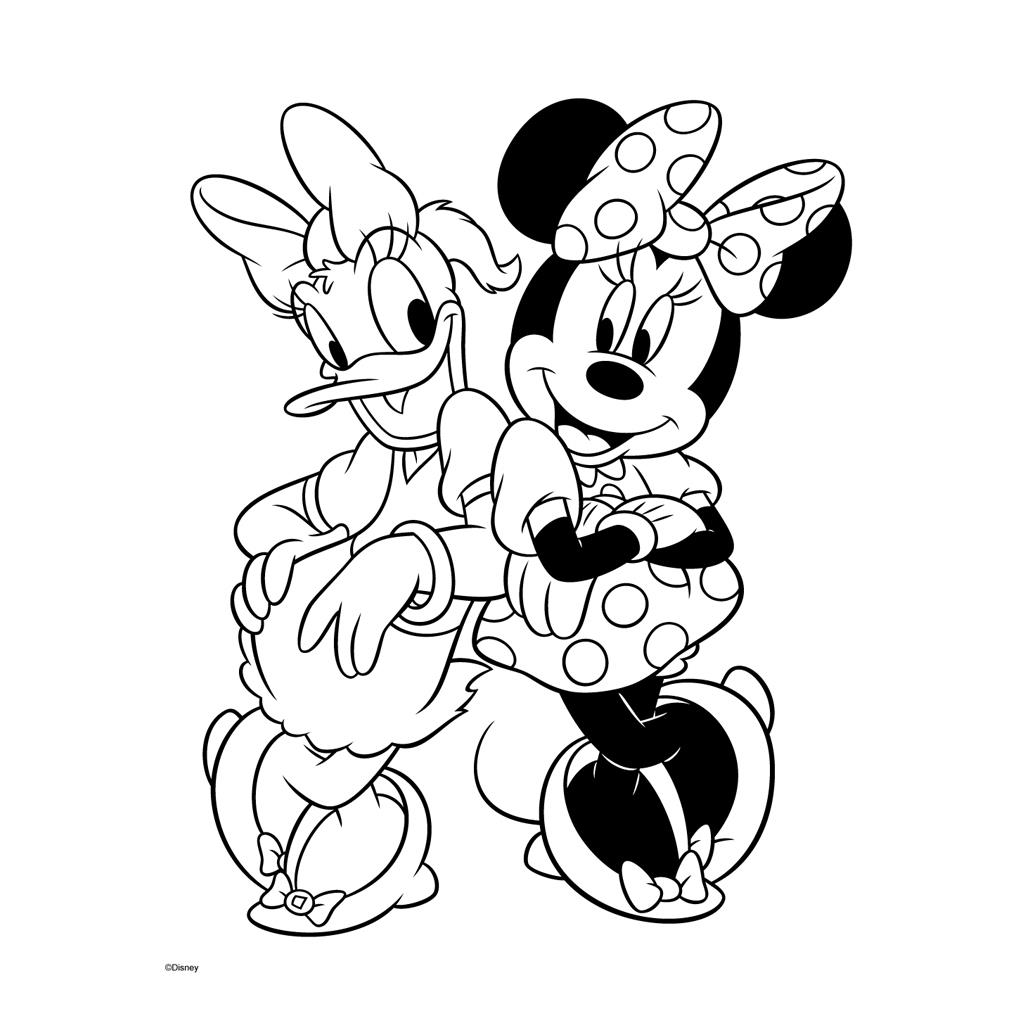 